安徽师范大学自考管理平台学士学位申请操作流程（学生版）一、登录（1）打开电脑端浏览器 ，输入自考管理平台网址http://ahnu.zk.chaoxing.com/显示系统登录页面（图 1）。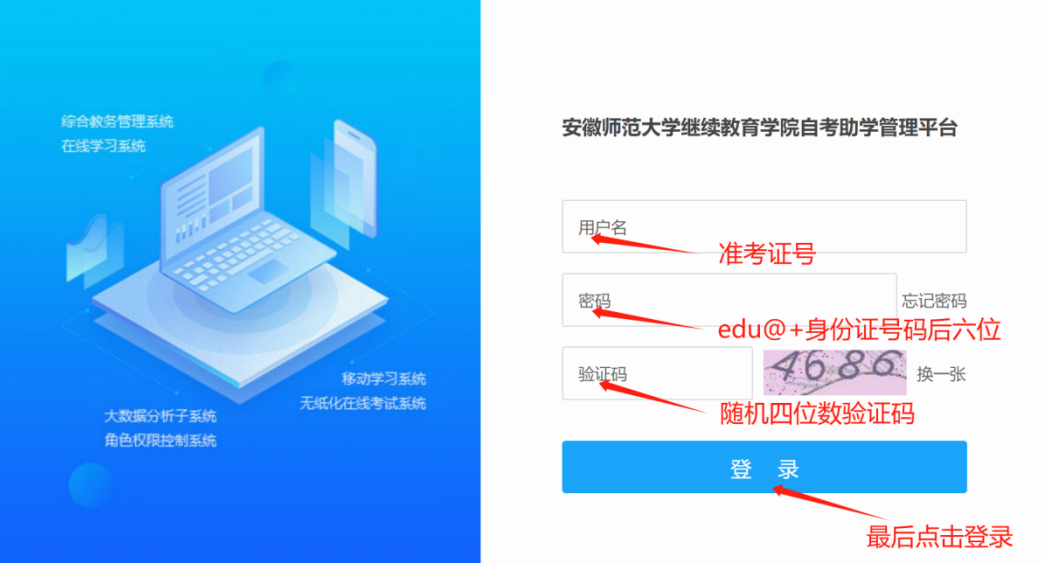 图 1 系统登录（2）依次输入用户名为准考证号码、密码（edu@ +身份证号码后六位 ，若有 X 要大写）及验证码 ，点击【登录】按钮进入平台。（3）首次登录 ，系统自动跳转【修改密码】页面。依次输入原 密码（edu@ +身份证号码后六位，若有 X 要大写） ，以及个人新密码和验证码后（图 2），点击【确定】提示重置成功即为完成（图 3）。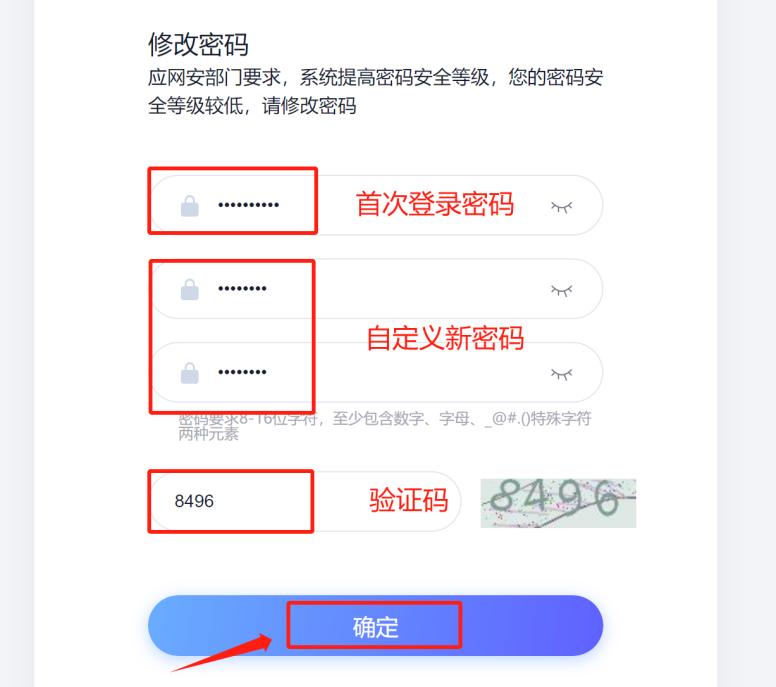 图 2 修改密码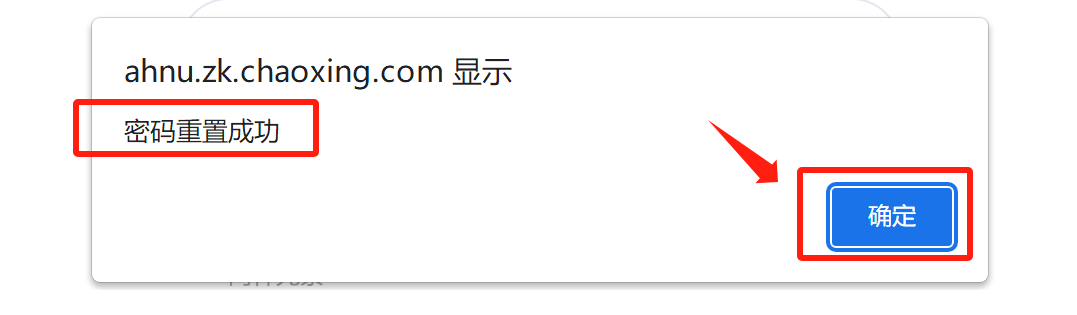 图 3 修改密码成功（4）密码修改成功，自动跳转到登录页面，输入准考证号和已修改密码进行登录。（图4）登录后进入手机号绑定页面，在该页面输入手机号，获取验证码，信息无误后点击【确认提交】进行绑定。（图5）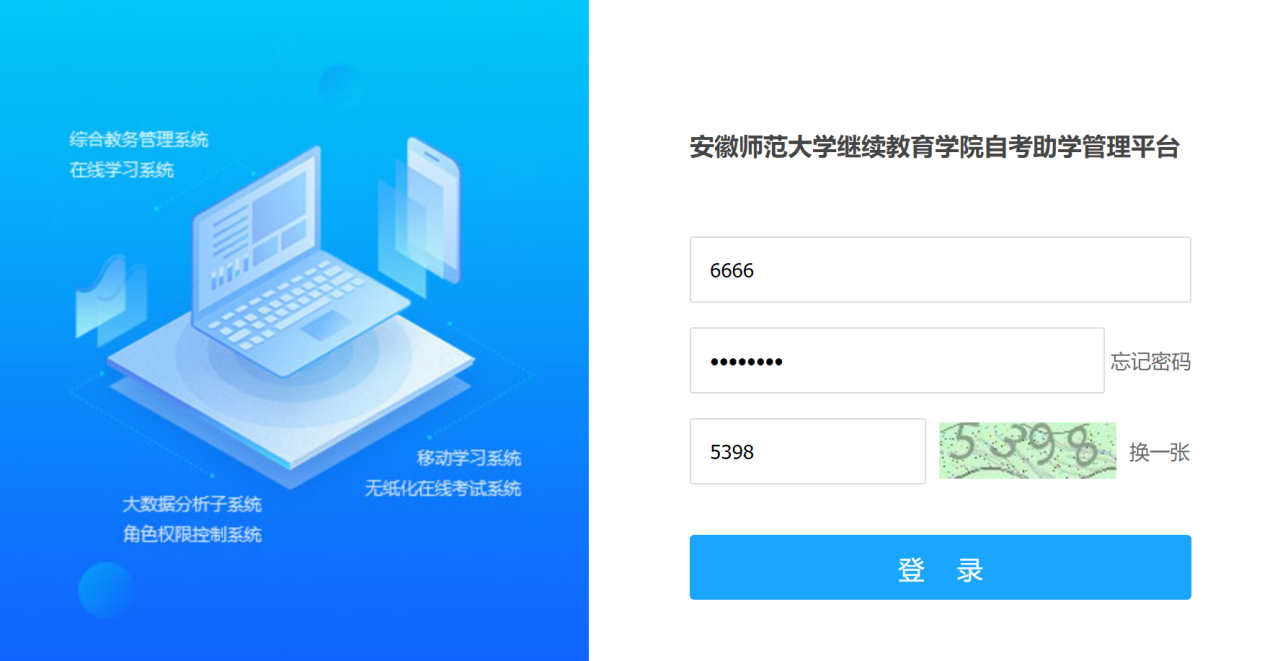 图4 再次登录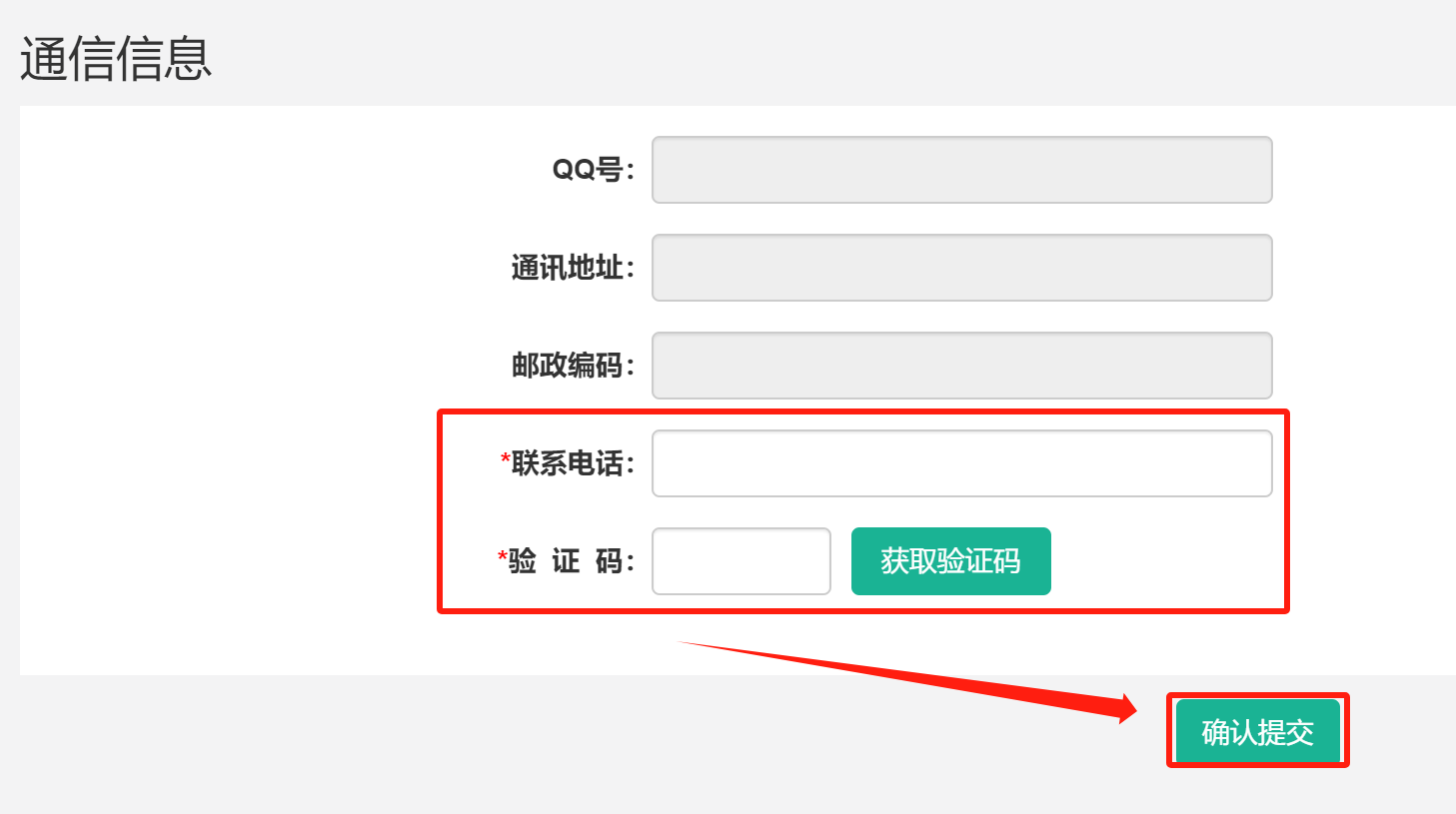 图5 绑定手机号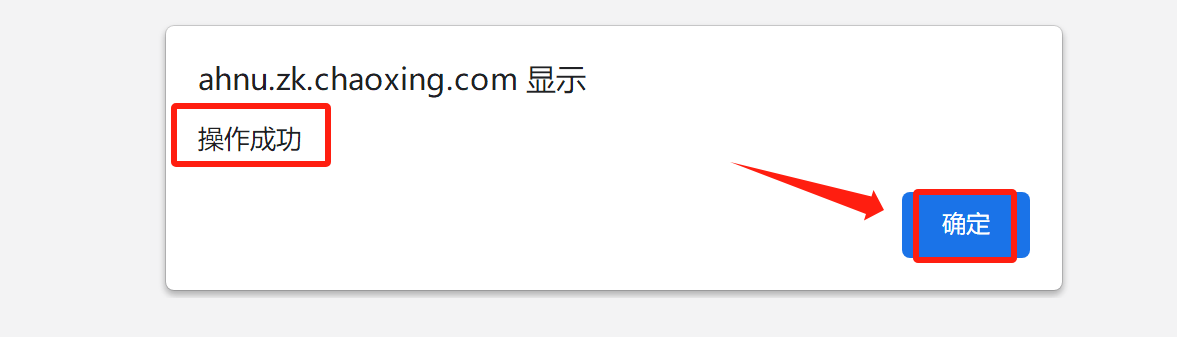 图6 绑定成功二、学位申请学生个人空间页面左侧导航栏中选择【学位申请】 ，即进  入学位申请界面。在右侧页面【我的学位申请表】中点击【我要申请】按钮（图 7）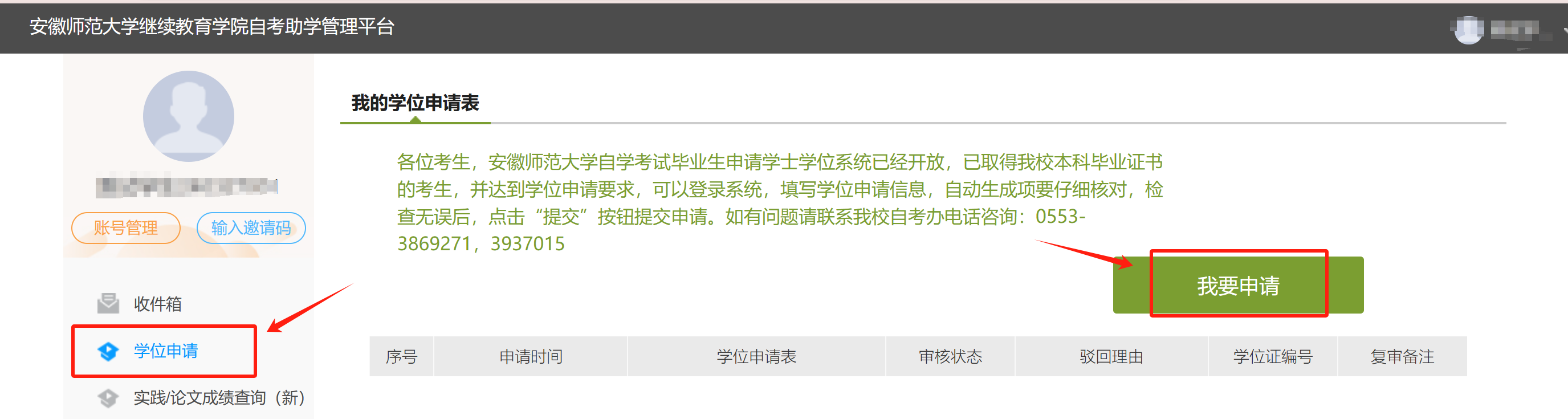 图 7 学位申请（2）进入申报信息填写界面 ，首先确认个人准考证号、姓名、 身份证号码、性别等个人基本信息是否正确，注意确定民族/政治面貌是否为准确信息！右侧点击【上传个人照片】选择本地照片文件上传（注意照片清晰度、尺寸）。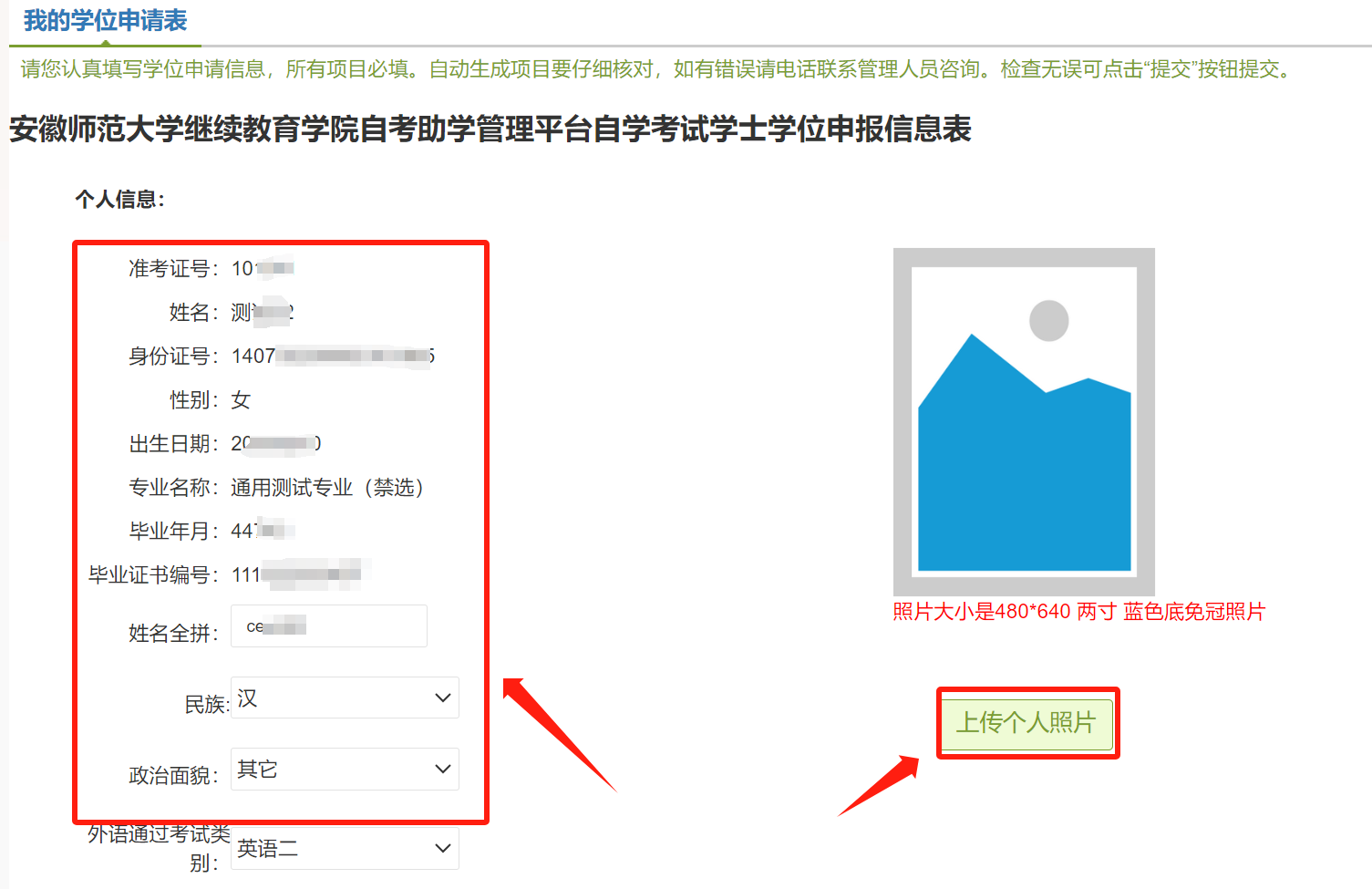 图 8 核对个人基本信息（3）填写学位外语（自考英语二）考试时间 ，以及学位论文成绩。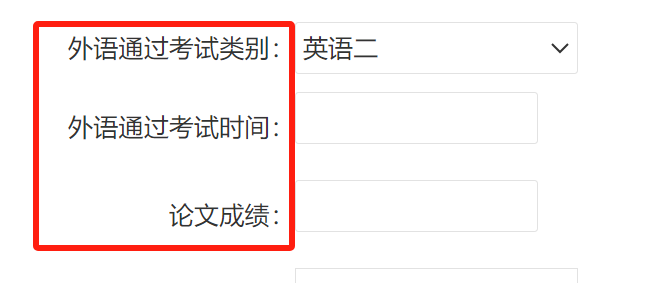 图 9 填写学位外语与毕业论文成绩（4）个人信息确认完整无误后，再依次填写通讯地址、邮政编码、联系方式等联系方式；提交学位论文相关信息；最后上传学位申请审核文件，包括身份证正反面照片、毕业证书照片、学位论文文件等。完成上传后 ，再次仔细核对无误后点击【提交】按钮完成申请操作。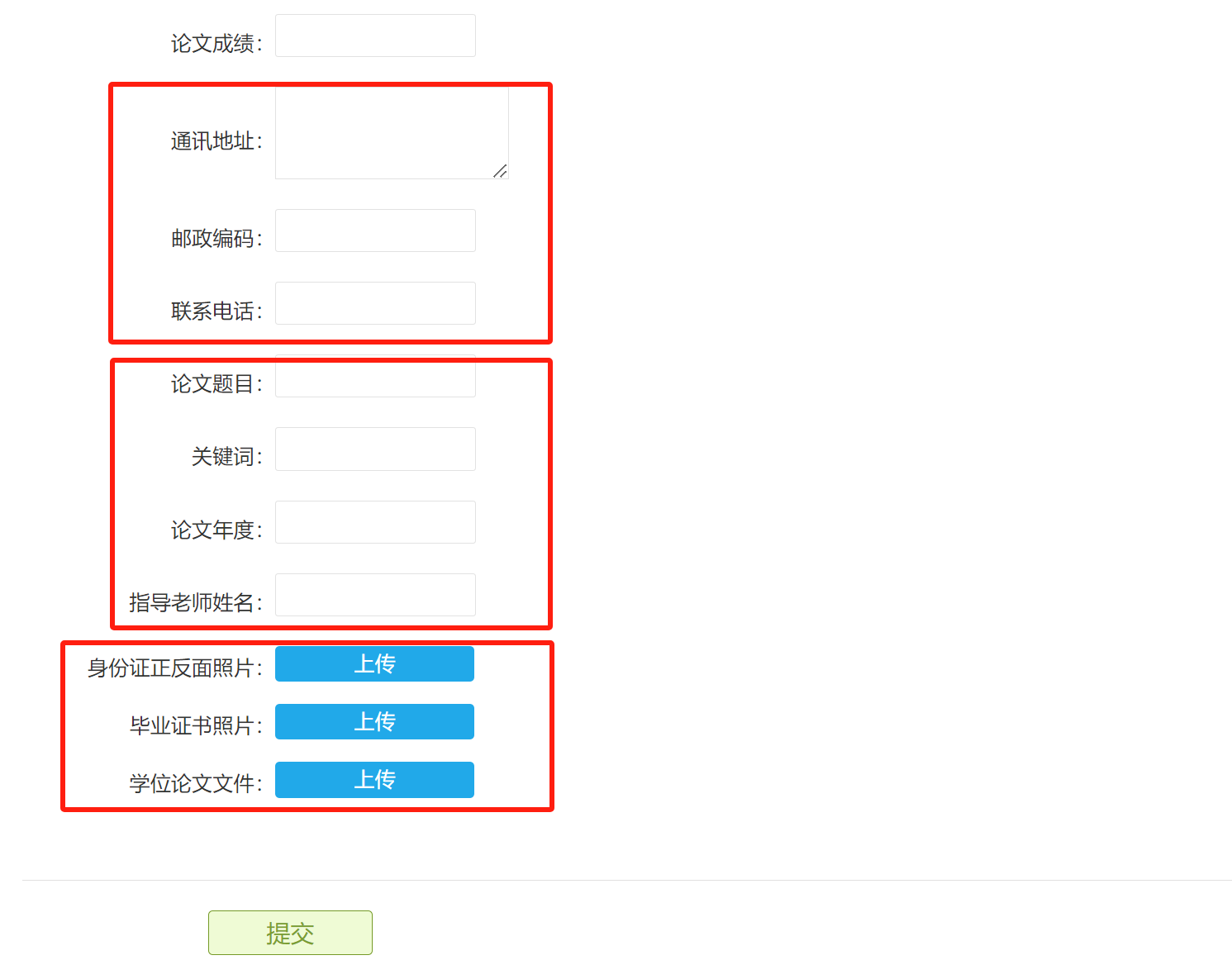 图 10 上传身份证、毕业证书、学位论文（5）如果学位外语和论文成绩符合学位申请要求，系统会跳转至缴费页面；若不合格，会弹窗提示不合格信息，等待学校人工审核；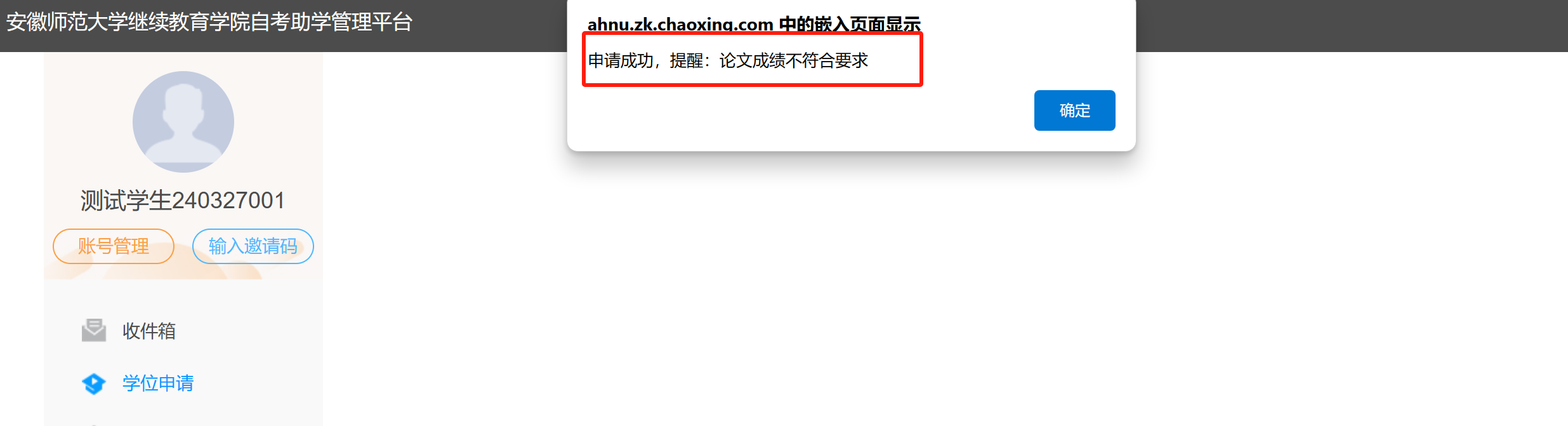 图 11 成绩不合格（6）若学位外语或论文成绩是手动提交，弹窗提示“符合要求”，同时跳转至等待审核页面，等待人工核验后可提交缴费。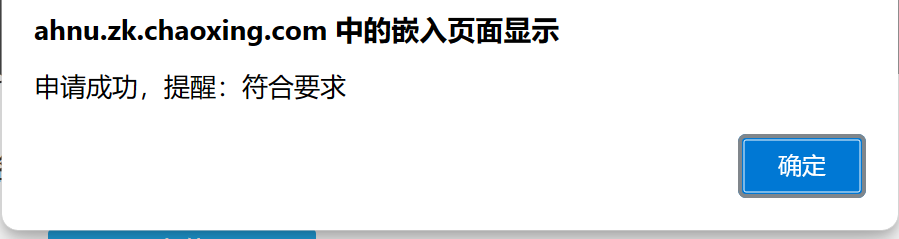 图 12 手动提交成绩三、缴费提交申请信息并通过初审的考生 ，页面提示“ 同学 ，您的 学位申请已经通过初审，请及时进行学位申请的缴费！”。点击【学位缴费】按钮进入缴费页面。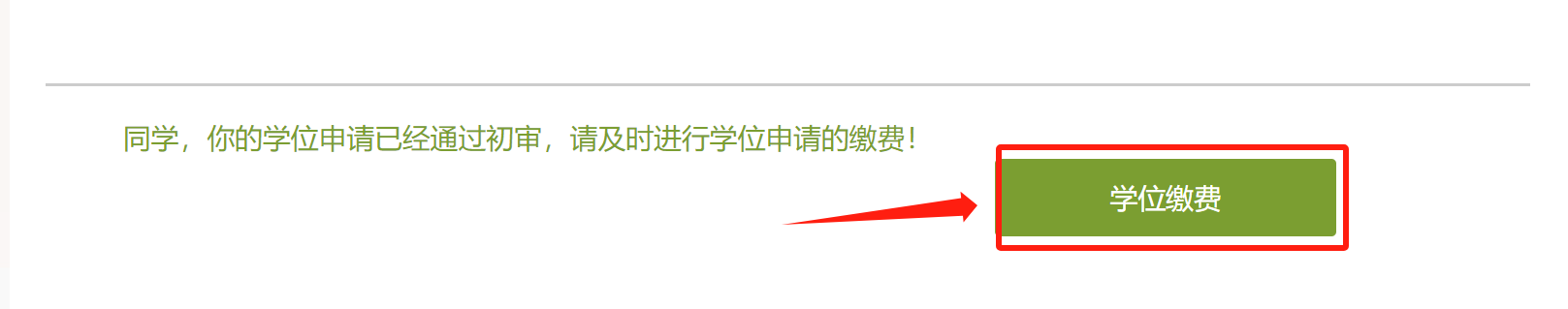 图 13 缴费（2）选择银行卡、支付宝、微信中任意支付方式 ，点击【立即支付】 ，进入扫码支付页面。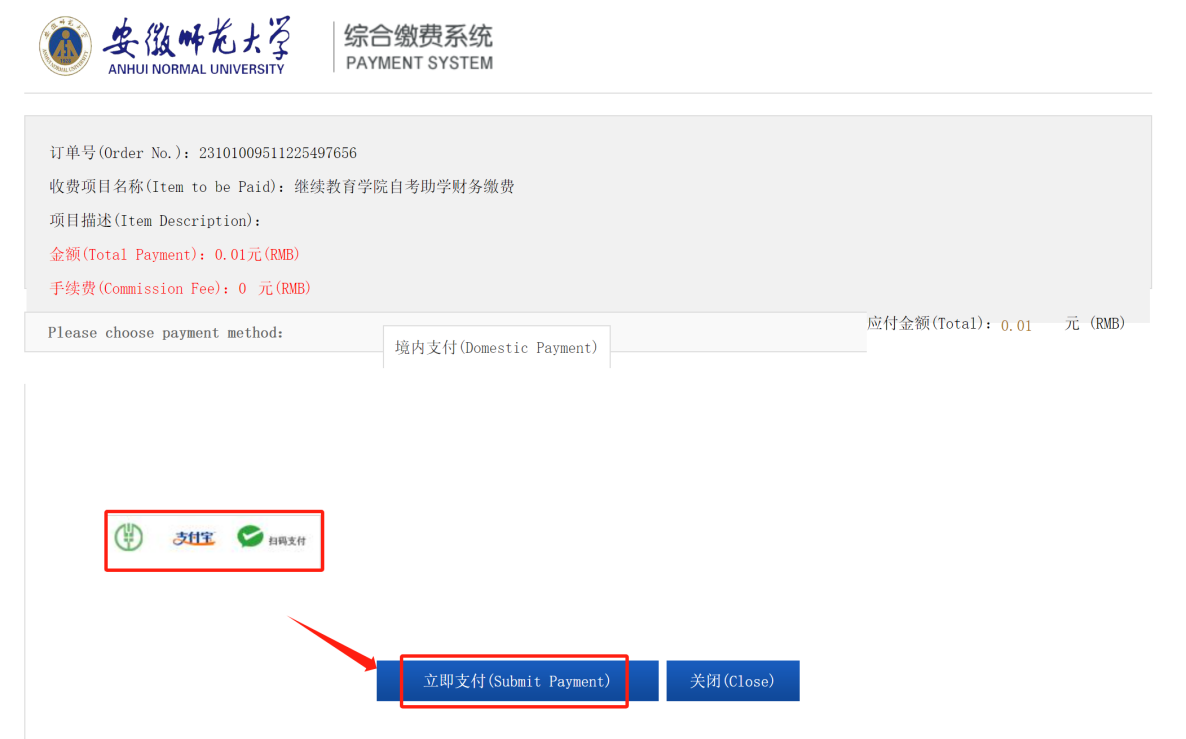 图 14 支付（3）使用手机支付软件完成扫码支付 ，缴费成功显示“交易完成”。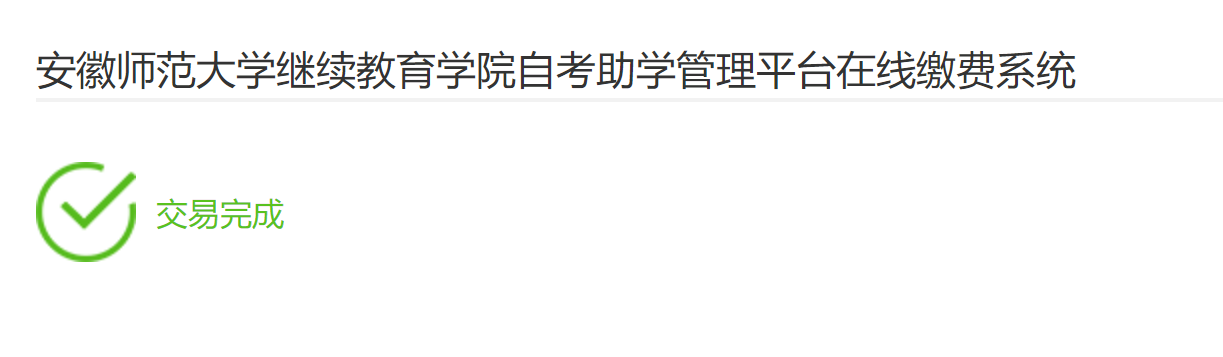 图 15 支付成功附：如果点击【学位缴费】后直接弹出是否已完成支付的提示语，未跳转到缴费页面（图16），可查看浏览器上方，是否有拦截提醒。（火狐浏览器会出现该情况，具体操作见图14）。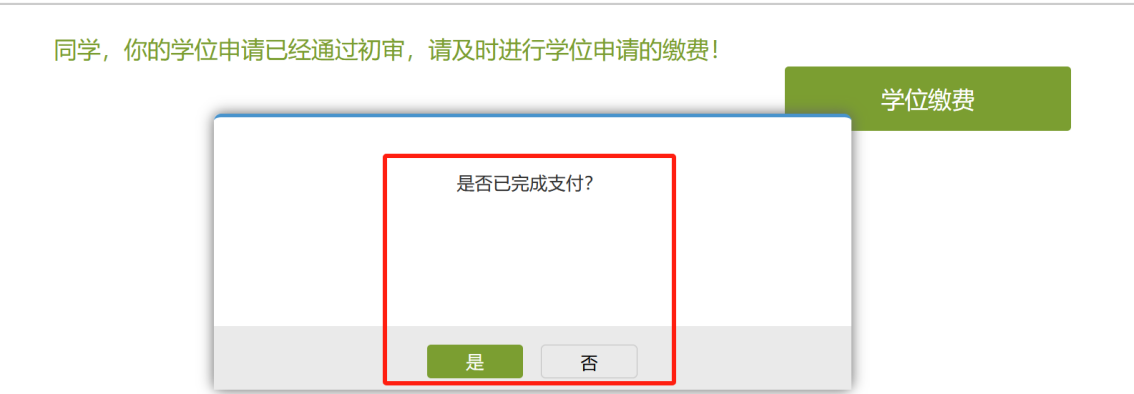 图16 缴费确认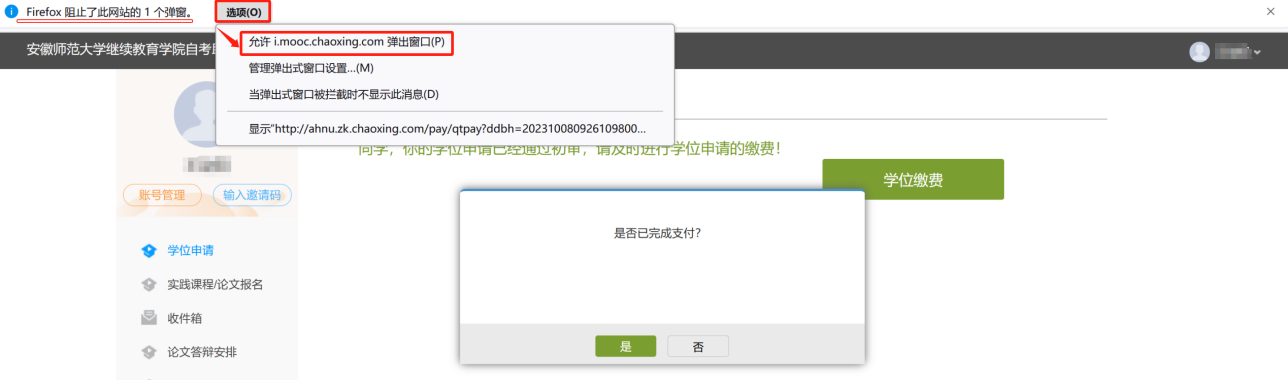 图17 火狐浏览器打开缴费页面四、结果查询（1）我的学位申请页面 ，可查看目前审核状态以及学校审核意见。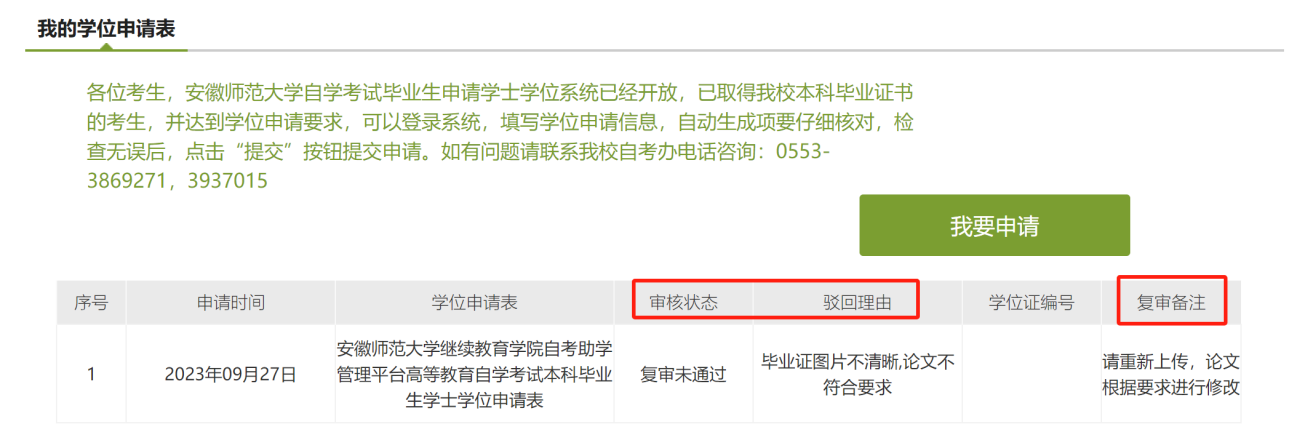 图 18 查询审核状态（2）若【申请状态】中显示“未通过”字样 ，在【驳回理由】 中查看驳回意见。点击上方【我要申请】按钮返回申请表填写页面，根据驳回意见完善申请信息和材料后可再次提交。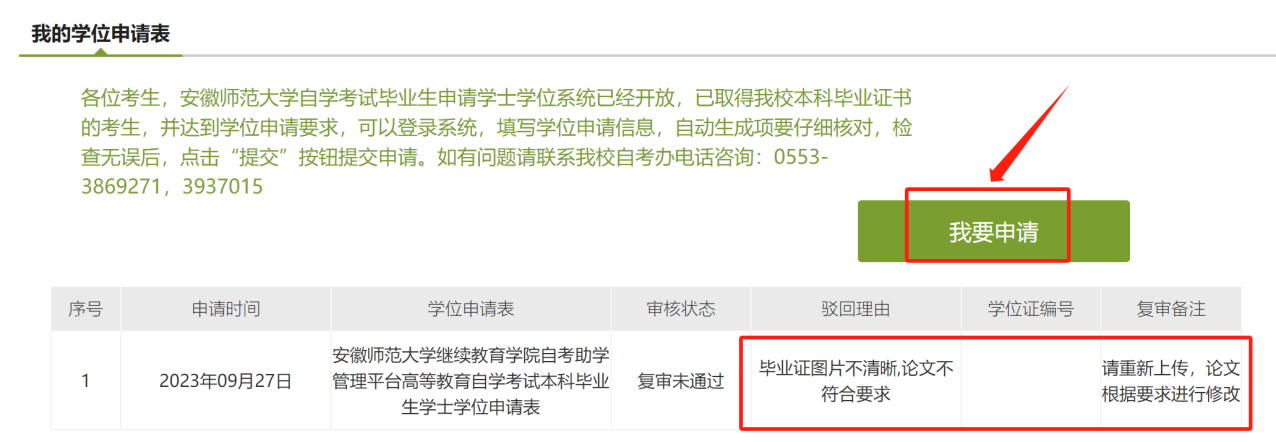 图 19 查看申请未通过理由（3）若【申请状态】显示“复审已通过”，表示你已经通过校方线上学位申请资格审核，后续等待校学位委员会审议通过、公示和邮寄学位证书。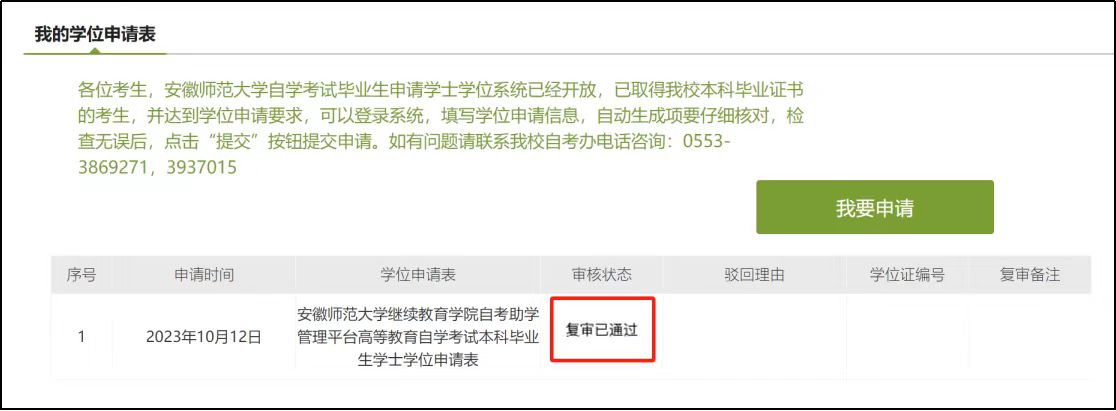 图 20 复审通过温馨提示：若忘记密码 ，可在登录页面点击【忘记密码】按钮，通过已绑定的手机号找回密码。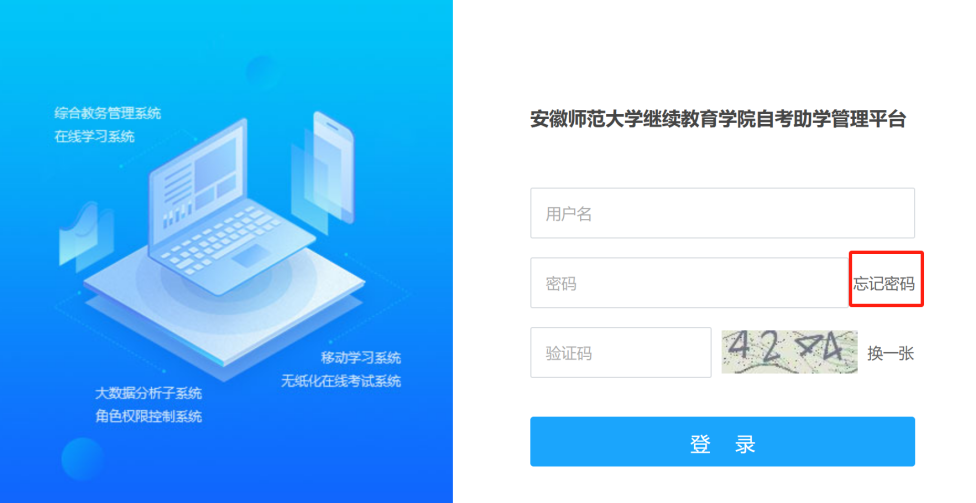 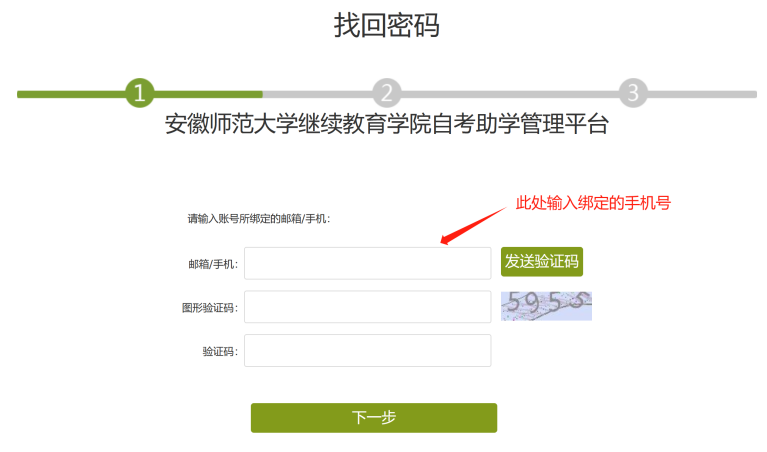 图 21 找回密码界面安徽师范大学继续教育学院联系电话：0553-3869271（初审） 3937015（技术支持）